Полный курс обучения работе с ручным фрезером — учебный план (40 часов)Сведения о курсеОбщие сведенияДля чегоНавык работы с фрезером позволит:создавать красивые мебельные фасадыизготавливать идентичные изделия по шаблонуизготавливать изделия на классических столярных соединенияхсоздавать комбинированные элементы декора для мебели, окон, дверей и т.д.   Для когоДля людей, которые уже умеют работать с ручным электроинструментом, и кто готов перейти к следующему качественному уровню в изготовлении изделий из мебели.РезультатСозданное столярное изделие с применением всех базовых техник работы с ручным фрезером.Программа курсаЗаписаться на курс вы можете:На сайте: http://kedrosadmaster.ru/#feedback По телефону: +7-915-110-77-89По почте: kedrosad@gmail.com	 Оборудование и материалДлит-тьМесто и времяПреподавательОборудование: Ручные фрезерные машины малой, средней и высокой мощности; фрезерный стол; электролобзики, шлифмашины, дрели, шуроповерты, торцовочная пила, распиловочный станок. Материалы: мебельный щит (18 мм), строганная доска – хвойные породы.40 часовМосква, ул. Самокатная, 4 стр. 27,  Александр Салтыков, в работает с деревом более 20 лет, изготавливает мебель и столярные изделия на заказ.ТемаОписаниеРаздел 1. ТеорияРаздел 1. ТеорияВводная частьОбщие положение и ТБТехника безопасности. Общие положения по работе с инструментами: эксплуатация, уход и бережное отношение.НапоминаниеВспоминаем, как работать с дрелью, шуроповертом, электролобзиком, шлифмашинкой, торцовочной пилой.Что такое фрезерная машинаДля чего предназначена. Устройство. Мотор, шпиндель, цанговый зажим, площадка, упоры и прочее. Уход за фрезером, техника безопасности.Виды фрезРазбор фрез: концевая, фасонная, обгоночная, с подшипником, без подшипника, пазовая, фреза со спиральным режущим элементом, фреза «кукуруза», фрезы для изготовления мебельных фасадов, фрезы для сращивания на «микрошип». Обзор диаметров фрез. Виды операцийОбработка кромок: прямых, фигурных. Выполнение пазов, гнезд для шипов.Раздел 2. Приемы выполнения операцийРаздел 2. Приемы выполнения операцийФрезер в руках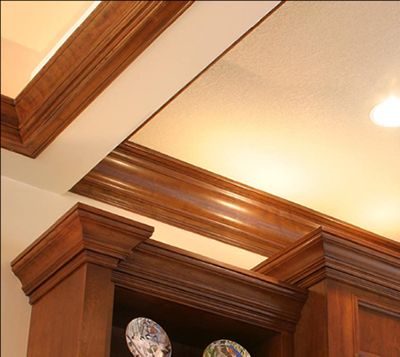 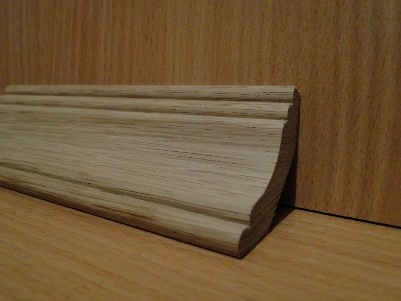 Концевая фрезаОбработка прямой кромки, отбор четверти, изготовление паза.Фреза с подшипникомОтбор четверти на прямой кромке, на фигурной кромке. Изготовление кромки – галтели, кромки – валика. Составление сложного профиля из простых (например, карниз).Обгоночная фрезаОбгонка прямой кромки (выравнивание), обгонка фигурной кромки по шаблону, с предварительным выпиливанием лобзиком.Работа на фрезерном столе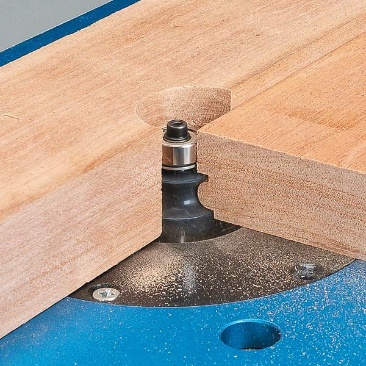 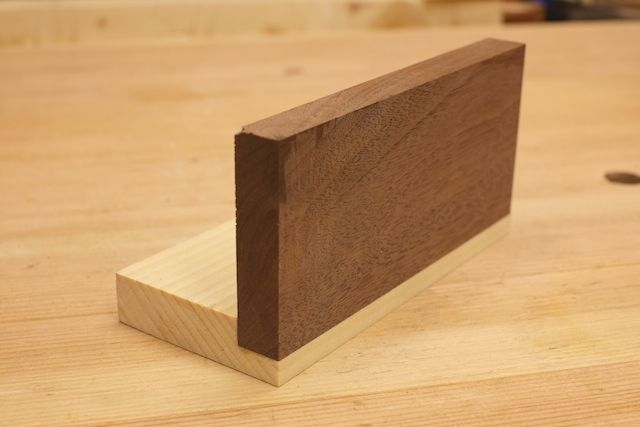 Фрезерный столКак сделать фрезерный стол самостоятельно.Приемы выполнения операцийПо подшипнику, по линейке, по шаблону. Работа с «толкачом», прижимными «гребенками», как их изготовить.Работы с пазовой фрезойИзготовление соединений в полдерева, сращивание деталей по кромке и по торцу, сращивание деталей на шпонку или вкладную рейку. Изготовление ящиков, шкатулок.  Изготовление круглых деталейРабота с помощью кондуктора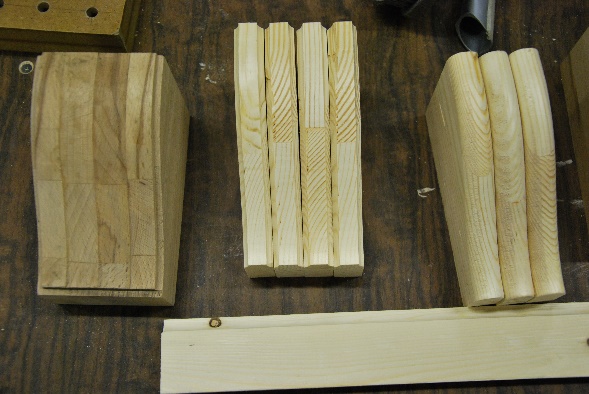 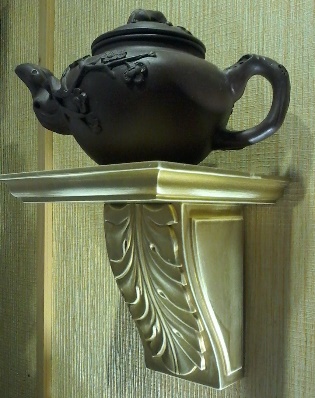 Долбление гнездПод шипы (замки). Типы гнезд.Выборка углубленийПод петли, навески.Методы декорированияИзготовление канелюров, пилястр, капителей, арочных элементов.Раздел 3. Продвинутая техникаРаздел 3. Продвинутая техникаИзготовление мебельных фасадовГлухих, застекленных, с переплетом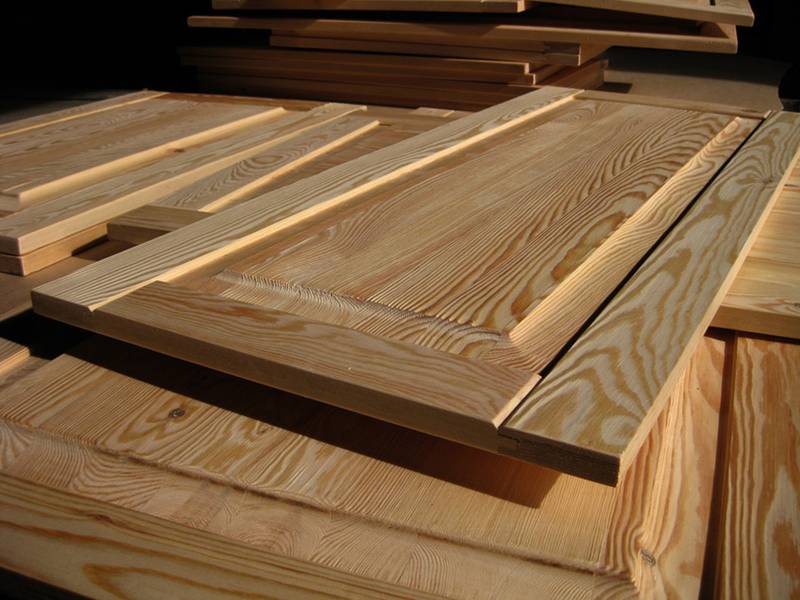 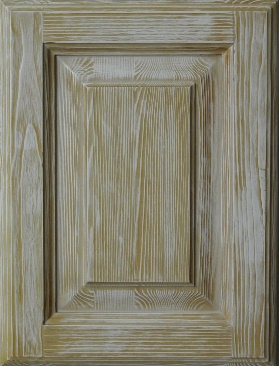 